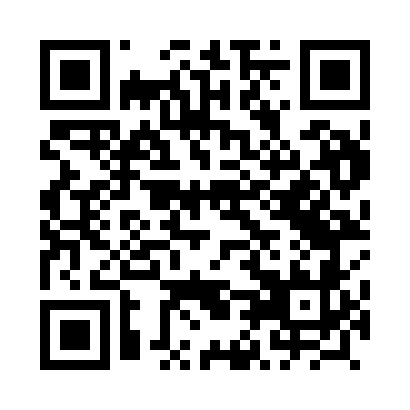 Prayer times for Sosnie, PolandMon 1 Apr 2024 - Tue 30 Apr 2024High Latitude Method: Angle Based RulePrayer Calculation Method: Muslim World LeagueAsar Calculation Method: HanafiPrayer times provided by https://www.salahtimes.comDateDayFajrSunriseDhuhrAsrMaghribIsha1Mon4:256:2412:535:207:239:152Tue4:236:2212:535:227:259:173Wed4:206:2012:535:237:279:194Thu4:176:1712:525:247:289:215Fri4:146:1512:525:257:309:246Sat4:116:1312:525:267:329:267Sun4:086:1112:515:287:339:288Mon4:056:0812:515:297:359:309Tue4:026:0612:515:307:379:3310Wed3:596:0412:515:317:389:3511Thu3:566:0212:505:327:409:3812Fri3:536:0012:505:337:429:4013Sat3:505:5712:505:347:439:4214Sun3:475:5512:505:367:459:4515Mon3:445:5312:495:377:479:4716Tue3:415:5112:495:387:489:5017Wed3:385:4912:495:397:509:5218Thu3:355:4712:495:407:529:5519Fri3:325:4512:495:417:539:5820Sat3:285:4212:485:427:5510:0021Sun3:255:4012:485:437:5710:0322Mon3:225:3812:485:447:5810:0623Tue3:195:3612:485:458:0010:0824Wed3:155:3412:485:468:0210:1125Thu3:125:3212:475:488:0310:1426Fri3:095:3012:475:498:0510:1727Sat3:055:2812:475:508:0710:2028Sun3:025:2612:475:518:0810:2329Mon2:585:2412:475:528:1010:2630Tue2:555:2312:475:538:1210:29